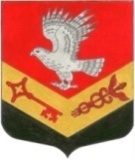 МУНИЦИПАЛЬНОЕ ОБРАЗОВАНИЕ«ЗАНЕВСКОЕ ГОРОДСКОЕ ПОСЕЛЕНИЕ»ВСЕВОЛОЖСКОГО МУНИЦИПАЛЬНОГО РАЙОНАЛЕНИНГРАДСКОЙ ОБЛАСТИСОВЕТ ДЕПУТАТОВ ЧЕТВЕРТОГО СОЗЫВАРЕШЕНИЕ16.02.2021 года										  № 08гп. Янино-1О делегировании депутата совета депутатовв комиссию по обеспечению реализацииприоритетного проекта «Формированиекомфортной городской среды» на территорииМО «Заневское городское поселение»В соответствии с Федеральным законом от 06.10.2003 №131-ФЗ «Об общих принципах организации местного самоуправления в Российской Федерации», Уставом муниципального образования «Заневское городское поселение» Всеволожского муниципального района Ленинградской области, рассмотрев заявление администрации МО «Заневское городское поселение» о делегировании депутата совета депутатов в комиссию по обеспечению реализации приоритетного проекта «Формирование комфортной городской среды» на территории МО «Заневское городское поселение», совет депутатов принялРЕШЕНИЕ:Делегировать депутата совета депутатов МО «Заневское городское поселение» Молчанову Розу Фавилевну в комиссию по обеспечению реализации приоритетного проекта «Формирование комфортной городской среды» на территории МО «Заневское городское поселение».2. Настоящее решение вступает в силу после его подписания.3. Контроль за исполнением настоящего решения возложить на постоянно действующую комиссию по промышленности, сельскому хозяйству, жилищно-коммунальному хозяйству, транспорту, связи и благоустройству.Глава муниципального образования					В.Е. Кондратьев